Annexe FICHE TECHNIQUEFICHE BIEN À VENDRE :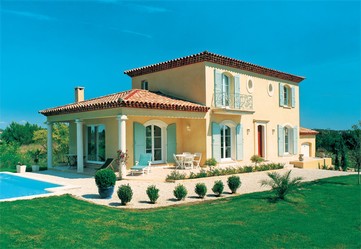 BTS PROFESSIONS IMMOBILIERES- ÉPREUVE E4 : COMMUNICATION PROFESSIONNELLE EN FRANÇAIS ET LANGUE ÉTRANGÈREAcadémie de Aix-MarseillePRÉSENTATION DE LA SITUATION PROFESSIONNELLE  - Sujet N°5(à remettre au candidat - préparation : 20 minutes) Mode de validation : 	Contrôle en cours de formation	Épreuve ponctuelleTitre de la situation professionnelleL’entretien en face à face :Le plan de découverte acquéreurContexte professionnel pour le rôle tenu par le candidatType de structure immobilière :L’Agence immobilière IMMOETVOUS   transaction / vente        gestion locative           conseil en défiscalisationtransaction / location   gestion de copropriétés autre : ...............................Description précise de la situation Vous recevez un client étranger qui cherche à acquérir une résidence secondaire dans le sud de la France pour y venir en famille et y inviter des amis.Il a vu une annonce dans votre vitrine qui paraît l’intéresser vivement.  Il a budget de 600.000 euros qu’il ne veut absolument pas dépasser. Il achète sans empruntRôle du candidat (émetteur)Vous devez dans un premier temps accueillir votre client et découvrir ses besoins.Vous donnerez un argumentaire sur le bien qu’il a vu adapté  à son profil.Vous traiterez les objections sur le prix et montrerez que c’est un bon investissement.Enfin, vous lui expliquerez le déroulement d’un achat immobilier en France et vous lui proposerez un RDV pour faire la visite de ce bien. Le document (en français)fourni au candidat annonce  plan du bien   lettre fiche technique du bien courriel  mandat  promesse  acte authentique bail  cadastre  fiche découverte   autre ....................Rôle de l'évaluateur(récepteur) acquéreur (le prospect) bailleur   copropriétaire investisseur locataire propriétaire  vendeur  autre : ...................Maison individuelle Adresse : 5 rue de la forêt13140  CassisRéf. Cadastrale : Section AH parcelle 728Prix TTC : 558 000 €Dont honoraires : 28 000€Propriétaire :M.Dupont Richard né le 14 avril 1969 à MarseilleCélibataireTél Port : 06.12.13.14.15Raison de la vente : investir ailleursDélai de vente : maison disponible DESCRIPTIF :En situation dominante sur un terrain arboré de 2.500 m², terrasses et jardin avec vue exceptionnelle.Confortable maison de 240 m² habitables comprenant : -1 appartements T1 (38 m²) à destination locative permanente, saisonnière, ou pour recevoir la famille.- 1 appartement de 6 pièces (202 m²) : grand séjour lumineux avec cheminée centrale, cuisine équipée ouverte. Espace nuit composé de trois chambres, salle d'eau / wc, salle de bains, wc indépendant, bibliothèque et terrasse.Piscine chauffée.Nombreux rangements et balcons.Annexes et équipements : Cave - Local vélo - 1 garage– ParkingDESCRIPTIF :En situation dominante sur un terrain arboré de 2.500 m², terrasses et jardin avec vue exceptionnelle.Confortable maison de 240 m² habitables comprenant : -1 appartements T1 (38 m²) à destination locative permanente, saisonnière, ou pour recevoir la famille.- 1 appartement de 6 pièces (202 m²) : grand séjour lumineux avec cheminée centrale, cuisine équipée ouverte. Espace nuit composé de trois chambres, salle d'eau / wc, salle de bains, wc indépendant, bibliothèque et terrasse.Piscine chauffée.Nombreux rangements et balcons.Annexes et équipements : Cave - Local vélo - 1 garage– ParkingDocuments fournis :Copie de l’acte de propriété, plans de la maisonDiagnostics : DPE CDocuments fournis :Copie de l’acte de propriété, plans de la maisonDiagnostics : DPE CEnvironnement : mer et forêt à proximité.Commerces à 3 km. Situation à 6 mn du centre-villeEnvironnement : mer et forêt à proximité.Commerces à 3 km. Situation à 6 mn du centre-villeTaxe foncière : 1 800 €Taxe d’habitation : 1 575 €Taxe foncière : 1 800 €Taxe d’habitation : 1 575 €